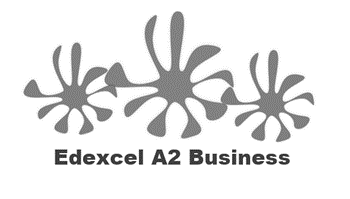 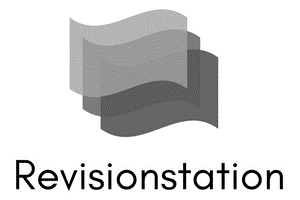 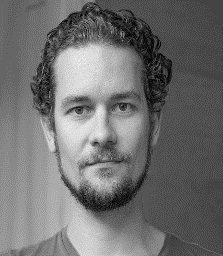 Starter:James is an entrepreneur. He sells hats at festivals on a stall. He now wants to grow his business.  He has a decision to make:OPTION A: he can rent another stall OPTION B: he could sell his hats, on another stall through another trader, who will charge him commission for every hat soldHe cannot do both – which should he choose?Write a definition of opportunity cost here:________________________________________________________________________________________________________________________________________________________________________________________________________________________________________________________________________________________________________________________________________Opportunity cost – the problem________________________________________________________________________________________________________________________________________________________________________________________________________________________________________________________________________________________________________________________________________Choices and potential trade-offsTrade-off defined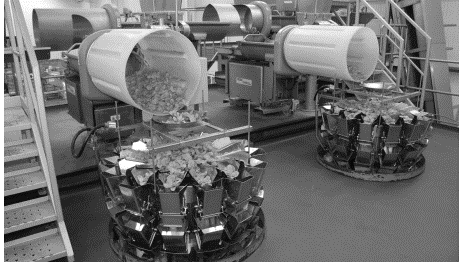 ________________________________________________________________________________________________________________________________________________________________________________________________________________________________________________________________________________________________________________________________________Trade-off example – scarves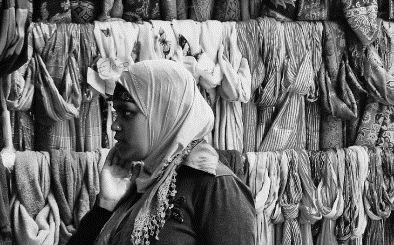 ________________________________________________________________________________________________________________________________________________________________________________________________________________________________________________________________________________________________________________________________________Trade-off________________________________________________________________________Opportunity cost_______________________________________________________________ 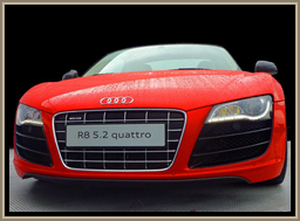 Cars Vs Vans________________________________________________________________________________________________________________________________________________________________________________________________________________________________________________________________________________________________________________________________________Trade-off________________________________________________________________________Opportunity cost_______________________________________________________________ 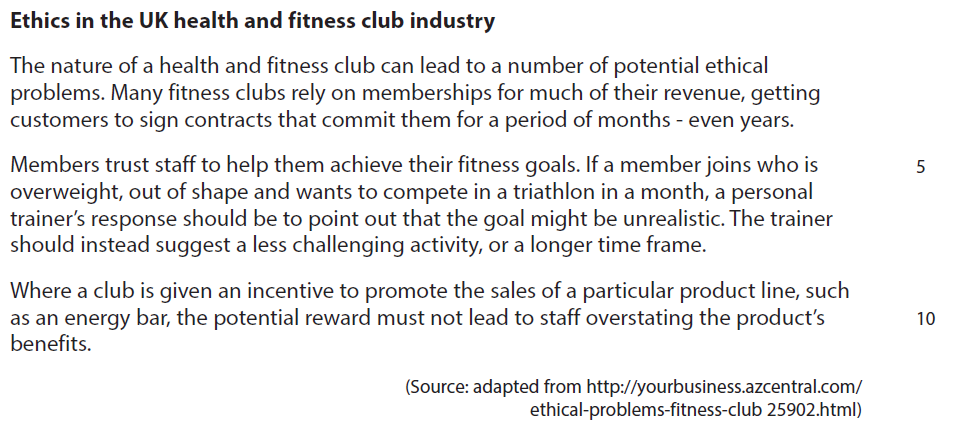 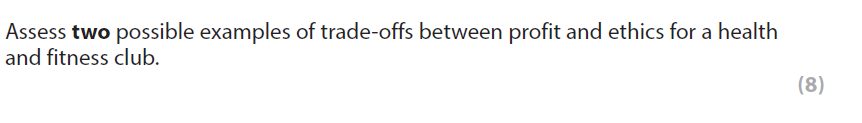 